שם:  								תאריך אל: ועדת המחקרבקשה לקבלת מענק עבור הגשת הצעת מחקר לקרן תחרותיתשם המגיש/ים:	היקף  העבודה במכללה:	תאריך קבלת הקביעות:	שם הקרן:	נושא ההצעה:תאריך אישור ההגשה:	יש לצרף לבקשה זו: קובץ WORD עם תקציר ההצעה, שהוגשה לקרן. הערה: המענק ישולם בתשלום חד-פעמי למשכורת (חייב במיסוי).חתימה: ______________________________***************************************************************************לשימוש משרדי של ועדת המחקר:אל מנהל הכספים שלום,נא לשלם ל: 	____________________________________סכום: 		_____________________________________תאריך:		______________________________________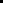 חתימה:		___________________________________